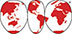 Wise Traditions 2017The 18th Annual Conference of the Weston A. Price Foundation November 10-13  •  Minneapolis, Minnesotawww.wisetraditions.org Taking Our Health to New HeightsFor everyone interested in improving health through food, farming and the healing arts Register by September 17 for Early Bird Discounts!EXPERT SPEAKERS INCLUDE:Zoe Harcombe, PhDRonda Nelson, PhD, MH, CNCLindsea Willon, MS, NTPBen Greenfield, Fitness ExpertChris Masterjohn, PhDTom Cowan, MDNatasha Campbell-McBride, MDSally Fallon Morell, MAChris Knobbe, MDAmy Berger, MS, CNS, MTPCarrie Clark, DCStephan Hagopian, DOKiran KrishnanJodi LedleyKaren Lyke, MS CCN DSc, CGPLaura Schoenfeld, MPH, RDPam Schoenfeld, RD, MSKim Schuette, CNStephanie Seneff, PHDLouisa Williams, MS, DC, NDCONFERENCE TOPICS INCLUDE:Hormone HealthReal Food on TrialGut & Psychology SyndromeLiving Well with StressNutrition for the Mind and EyesPreventing Alzheimer’sTreating MigrainesDiabetes and ExerciseNatural FertilityNourishing Traditional DietsTraditional Food PreparationPolycystic Ovary SyndromeGut HealthVaccines versus Natural ImmunityHolistic Baby CarePasture-Based FarmingHolistic Chicken ProductionFees range $60 to $480 before September 17.Fees range from $60 to $530 after September 17.Life-Changing Lectures – for Laymen and ProfessionalsMany New Speakers and TopicsCutting Edge Nutrition InformationCooking Classes, including Master Class by Sally Fallon MorellTraditionally Prepared, Nutrient-Dense MealsChild Care and Children’s ProgramNetworking and Camaraderie Fascinating WAPF-Approved VendorsFree Friday Evening Movie and Free Exhibit HallCost Savings: Work Scholarships, Lectures Only, One-Day Rates, Ride-Share and Room-ShareContinuing Education Credits for Nurses, Registered Dietitians and Acupuncturists  For further information:
wisetraditions.org or phone (540) 722-7104 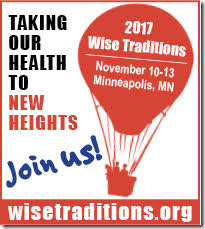 